Инструкционно-технологическая картаПо теме: «Мелирование на косичку»№п\пНаименование операцииТехнология выполненияРисунокЗаплести косичкуОпределить квадрат2x2, заплести косичку,оставшийся хвостикзакрепить резинкой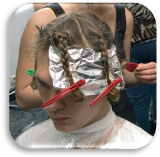 Развести состав для мелированияОсветляющий порошок. Окислитель - 6% Разводят 1:2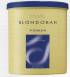 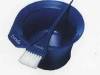 Нанести состав на волосыПодложить под косичкуФальгу.Нанести краситель накосичку (отступая откорней по линиифольги)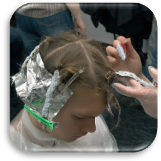 Определить время выдержкиВремя выдержки красителя - 20 - 50 минутМытьё косички от красителяСмыть проточной водой до полного удаления красителя.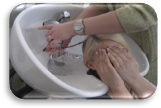 Расплетение косички и сушкаРасплести косичку, высушить волосы.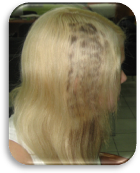 РезультатВытянуть «утюжком», уложить по рисунку